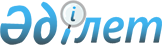 О внесении изменений в решение акима Чунджинского сельского округа от 27 июля 2012 года № 7-123 " О присвоении наименовании новым улицам села Чунджи"Решение акима Чунджинского сельского округа Уйгурского района Алматинской области от 20 февраля 2015 года № 2-39. Зарегистрировано Департаментом юстиции Алматинской области 27 марта 2015 года № 3112      В соответствии со статьей 43-1 Закона Республики Казахстан от 24 марта 1998 года "О нормативных правовых актах", аким Чунджинского сельского округа РЕШИЛ:

      1.  Внести в решение акима Чунджинского сельского округа от 27 июля 2012 года № 7-123 "О присвоении наименования новым улицам села Чунджа сельского округа" (зарегистрированного в Реестре государственной регистрации нормативных правовых актов 9 августа 2012 года № 2-19-138, опубликованного в районной газете "Или онири-Или тәвәси" 7 сентября 2012 года № 34) следующие изменения:
      преамбулу настоящего решения изложить в новой редакции: "В соответствии с подпунктом 4) статьи 14 Закона Республики Казахстан от 8 декабря 1993 года "Об административно-территориальном устройстве Республики Казахстан" и с учетом мнения населения аким Чунджинского сельского округа в заголовке и по всему тексту настоящего решения на государственном языке слова "селосының" заменить соответственно словами "ауылының".

      2.  Контроль за исполнением настоящего решения возложить на заместителя акима сельского округа Тиирменова Алмата Канатовича.
      3.  Возложить на заместителя акима сельского округа Тиирменова Алмата Канатовича опубликование настоящего решения после государственной регистрации в органах юстиции в официальных и периодических печатных изданиях, а также на интернет-ресурсе, определяемом Правительством Республики Казахстан, и на интернет-ресурсе районного акимата. 
      4.  Настоящие решение вступает в силу со дня государственной регистрации в органах юстиции и вводится в действие по истечении десяти календарных дней после дня его первого официального опубликования.



					© 2012. РГП на ПХВ «Институт законодательства и правовой информации Республики Казахстан» Министерства юстиции Республики Казахстан
				
      Аким

А.Османов
